Приложение 1Схема размещения нестационарных торговых объектов на территории муниципального образования «Кузьмоловское городское поселение» Всеволожского муниципального района Ленинградской области. Графическое изображение мест размещения НТО.(на 7 листах)Лист №1: Обзорная схемаМасштаб 1:5 000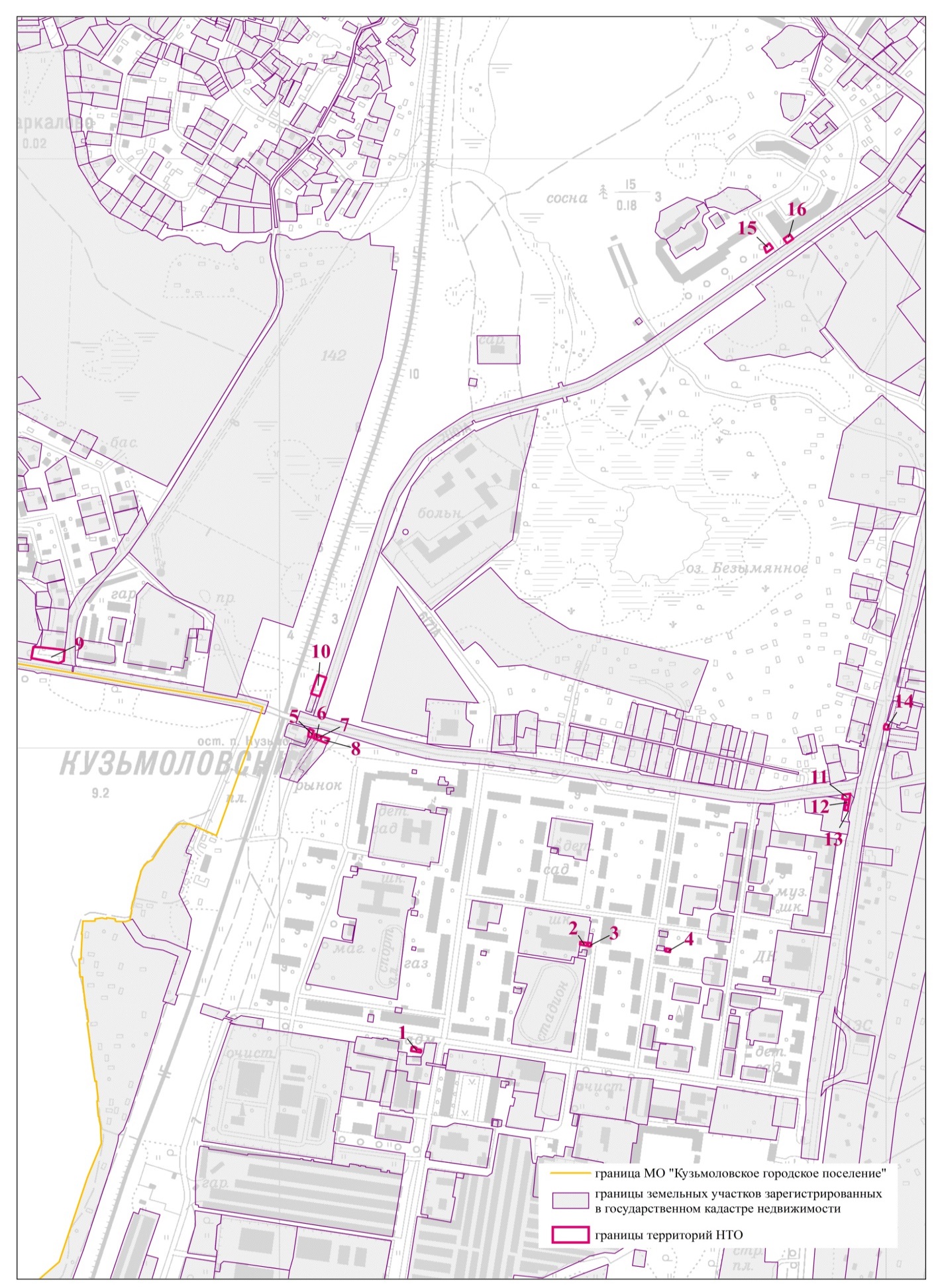 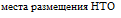 Лист № 2Масштаб 1:1000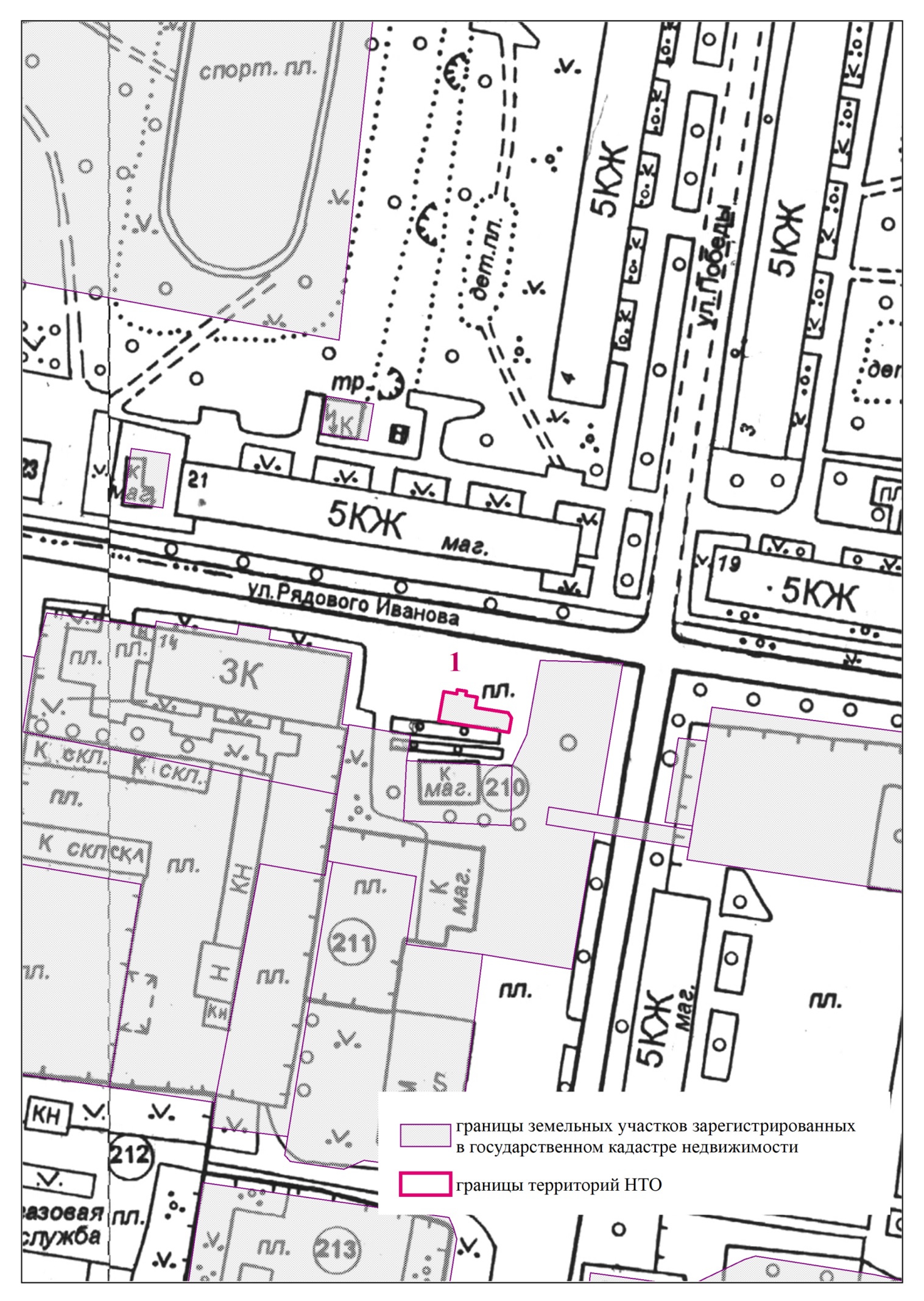 Лист № 3 Масштаб 1:1000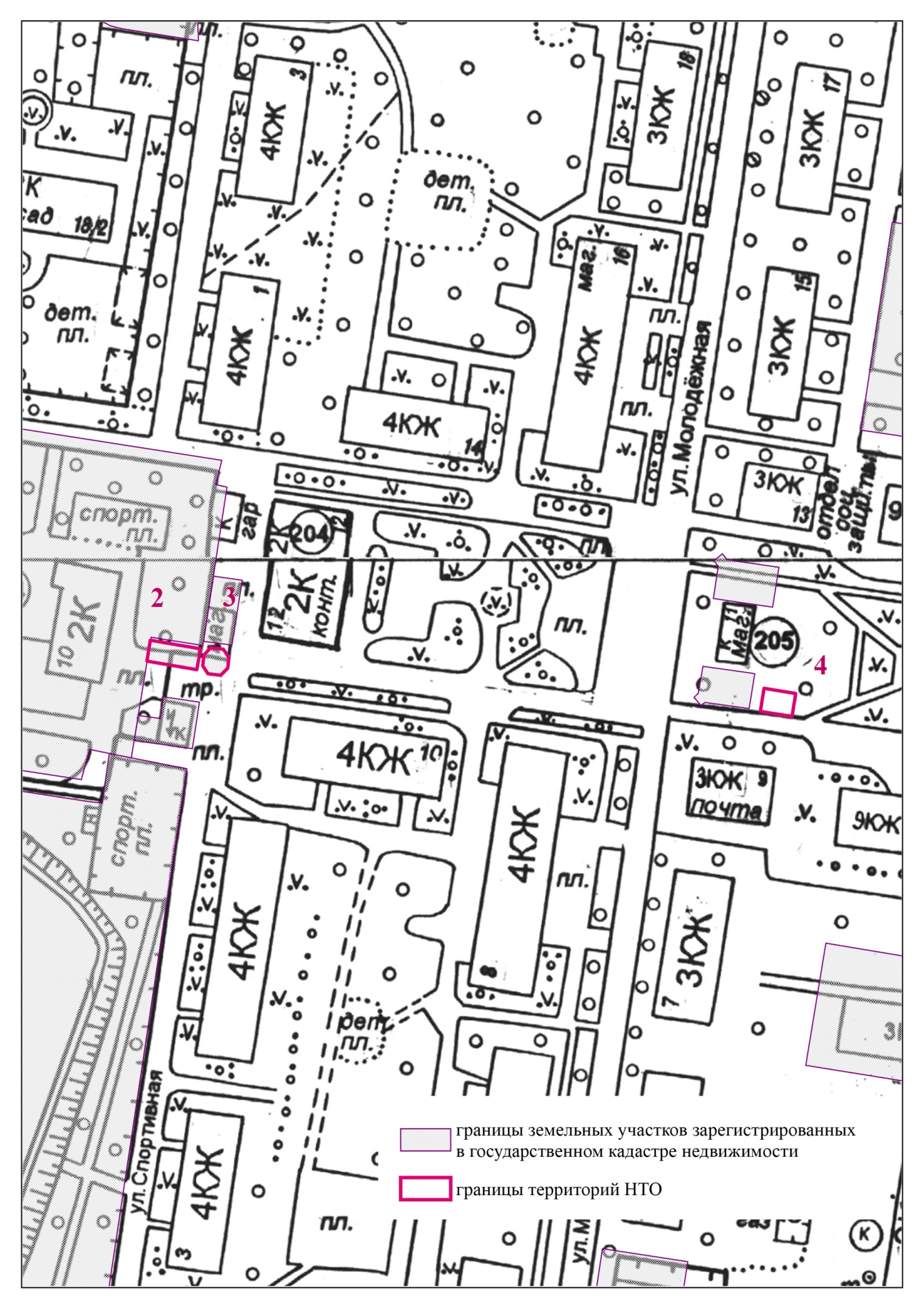 Лист № 4Масштаб 1:1000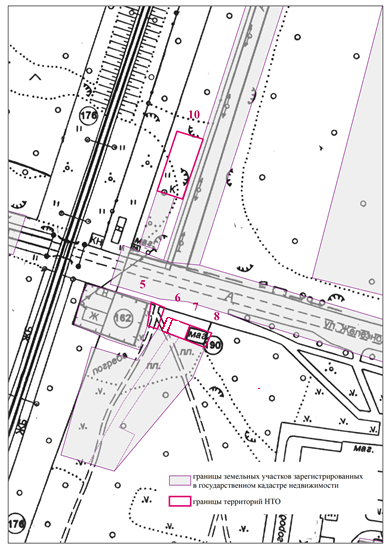 Лист № 5Масштаб 1:1000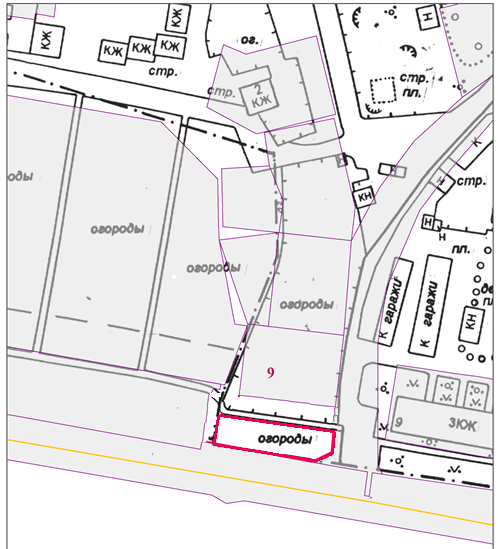 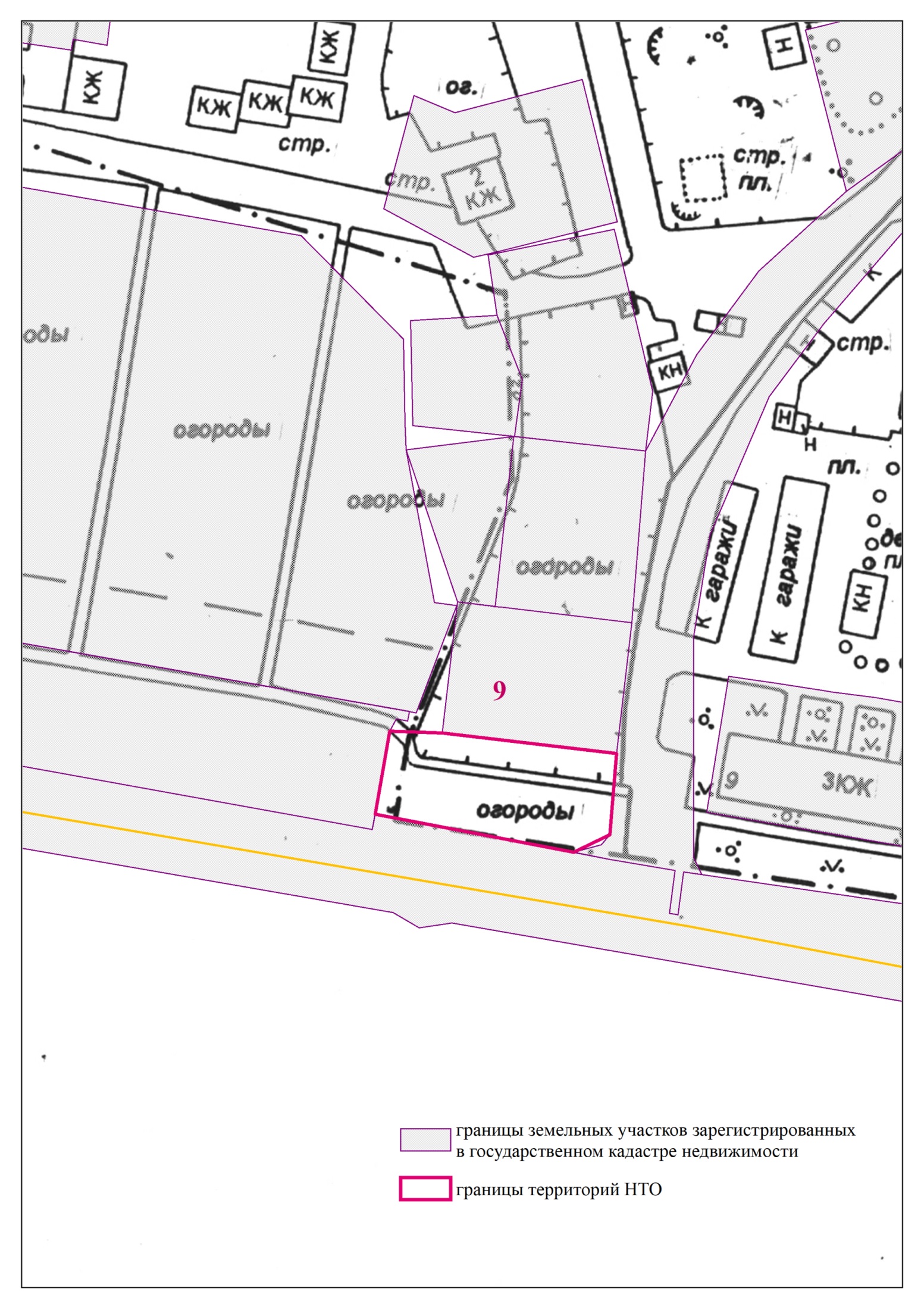 Лист № 6Масштаб 1:1000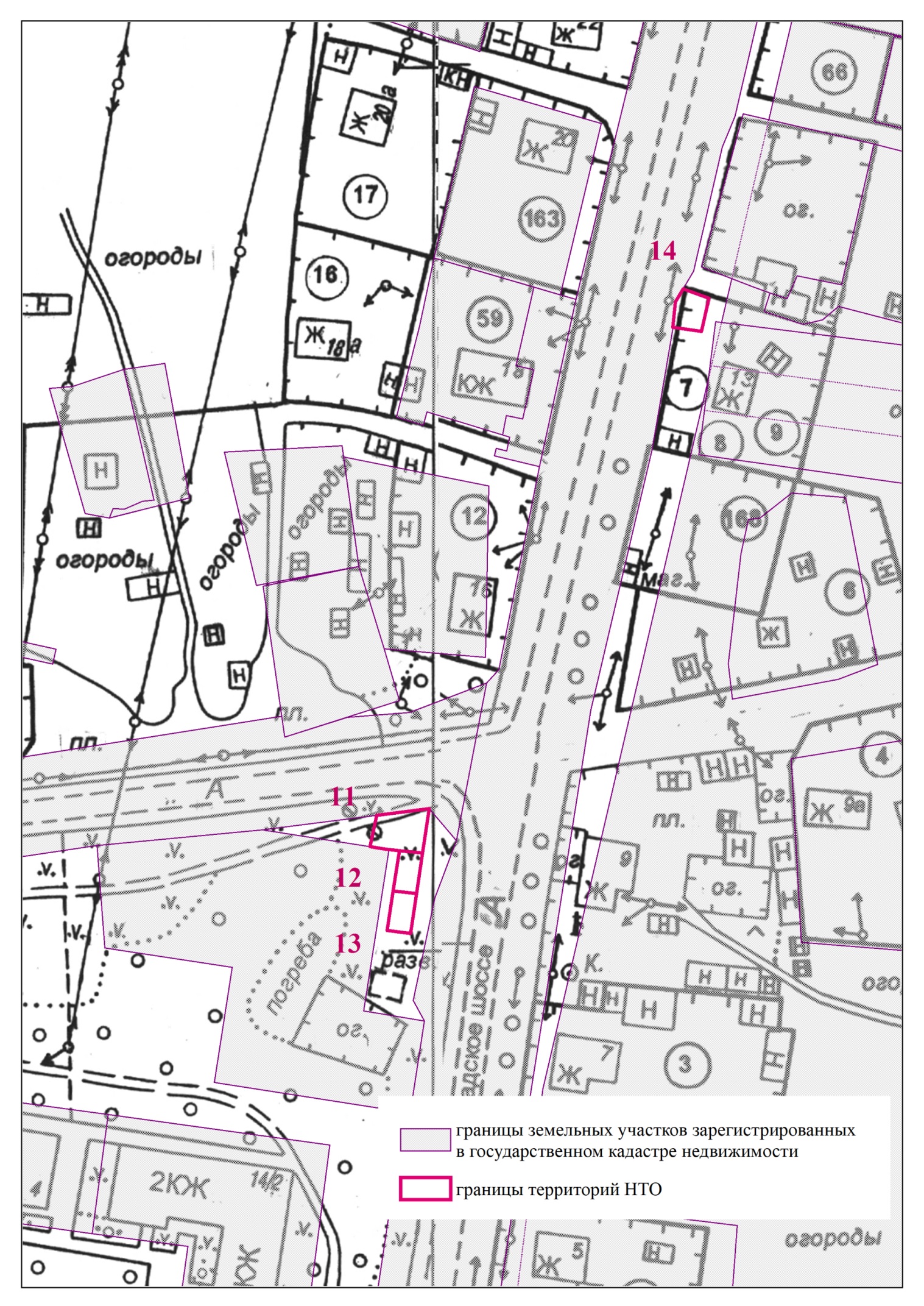 Лист № 7Масштаб 1:1000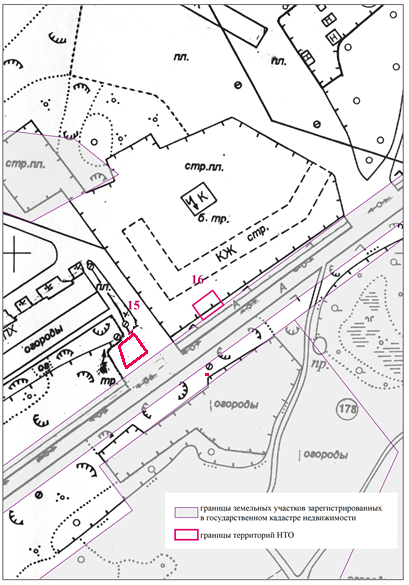 Приложение 2Схема размещения нестационарных торговых объектов на территории муниципального образования «Кузьмоловское городское поселение» Всеволожского муниципального района Ленинградской области. Текстовая часть.Принятые сокращения:зу – земельный участокКН – кадастровый номер земельного участкаИдентификационный номер НТОМесто размещения НТО (адресный ориентир)Вид НТОПлощадь НТО, м2Специализация НТОПравообладатель НТО (наименование, ИНН)Реквизиты документов на размещение НТОЯвляется ли правообладатель НТО субъектом малого и (или) среднего предпринимательства (да/нет)Период размещения НТО (с ___ по ___)123456781Ленинградская область, Всеволожский муниципальный район, Кузьмоловское городское поселение, г.п. Кузьмоловский, ул. Рядового Л. Иванова, д. 14-а, зу с КН 47:07:0505005:52Торговый павильон; пункт быстрого питания90Универсальная торговля: продовольствен-ные и непродовольствен-ные товары; общественное питаниеООО «Павлофф»Сведения отсутствуютДекларация о принадлежности к субъектам малого и среднего предпринимательства не предоставленас 2013 года2Ленинградская область, Всеволожский муниципальный район, Кузьмоловское городское поселение, г.п. Кузьмоловский, ул. Спортивная, уч. 1 (западнее уч.10-А по ул. Спортивная)зу с КН 47:07:0505003:145Торговый павильон13Универсальная торговля: продовольствен-ные товарыИП Харитонова   Т. Г.Сведения отсутствуютДекларация о принадлежности к субъектам малого и среднего предпринимательства не предоставленаС 2015 года3Ленинградская область, Всеволожский муниципальный район, Кузьмоловский городское поселение, ул. Спортивная, участок № 10-а, зу с КН 47:07:0505003:90Торговый павильон29Специализированная торговля: непродовольственные товары.ИП Соловьева С. АСведения отсутствуютДекларация о принадлежности к субъектам малого и среднего предпринимательства не предоставленаС 2007 года4Ленинградская область, Всеволожский муниципальный район, Кузьмоловское городское поселение, г.п. Кузьмоловский, ул. Молодежная, в районе д.9Киоскне более 10Универсальная торговля/Специализирован-ная торговля----5Ленинградская область, Всеволожский муниципальный район, Кузьмоловское городское поселение, г.п. Кузьмоловский, ул. Железнодорожная, в районе д. 26-АТорговый павильонне более 45Универсальная торговля/Специализирован-ная торговля----6Ленинградская область, Всеволожский муниципальный район, Кузьмоловское городское поселение, г.п. Кузьмоловский, ул. Железнодорожная, в районе д. 26-АТорговый павильонне более 45Универсальная торговля/Специализирован-ная торговля----7Ленинградская область, Всеволожский муниципальный район, Кузьмоловское городское поселение, г.п. Кузьмоловский, ул. Железнодорожная, в районе д. 26-АТорговый павильон, пункт быстрого питанияне более 45Универсальная торговля/Специализирован-ная торговля, бщественное питание----8Ленинградская область, Всеволожский муниципальный район, Кузьмоловское городское поселение, г.п. Кузьмоловский, ул. Железнодорожная, в районе д. 26-АТорговый павильонне более 45Универсальная торговля/Специализирован-ная торговля----9Ленинградская область, Всеволожский муниципальный район, Кузьмоловское городское поселение, г.п. Кузьмоловский, ул. Придорожная, в районе уч. № 1-АТорговый павильон, пункт быстрого питанияне более 45Универсальная торговля/Специализирован-ная торговля, общественное питание----10Ленинградская область, Всеволожский район, г.п. Кузьмоловский, ул. Железнодорожная, в районе уч. № 26-бТорговый павильон, пункт быстрого питанияне более 45Универсальная торговля/Специализирован-ная торговля, общественное питание----11Ленинградская область, Всеволожский муниципальный район, Кузьмоловское городское поселение, г.п. Кузьмоловский, на пересечении ул. Железнодорожной и Ленинградского шоссеТорговый павильонне более 45Универсальная торговля/Специализирован-ная торговля----12Ленинградская область, Всеволожский муниципальный район, Кузьмоловское городское поселение, г.п. Кузьмоловский, на пересечении ул. Железнодорожной и Ленинградского шоссеТорговый павильонне более 45Универсальная торговля/Специализирован-ная торговля----13Ленинградская область, Всеволожский муниципальный район, Кузьмоловское городское поселение, г.п. Кузьмоловский, на пересечении ул. Железнодорожной и Ленинградского шоссеТорговый павильонне более 45Универсальная торговля/Специализирован-ная торговля----14Ленинградская область, Всеволожский район, г.п. Кузьмоловский,  Ленинградское шоссе, в районе д. 13Торговый павильон, киоск, бахчевой развалне более 45Универсальная торговля/Специализирован-ная торговля----15Ленинградская область, Всеволожский район, г.п. Кузьмоловский,  ул. Заозерная, в районе д. 3Торговый павильонне более 45Универсальная торговля/Специализирован-ная торговля----16Ленинградская область, Всеволожский район, г.п. Кузьмоловский,  ул. Заозерная, в районе д. 5Торговый павильонне более 45Универсальная торговля/Специализирован-ная торговля----